              ΣΥΛΛΟΓΟΣ ΕΚΠΑΙΔΕΥΤΙΚΩΝ Π.Ε.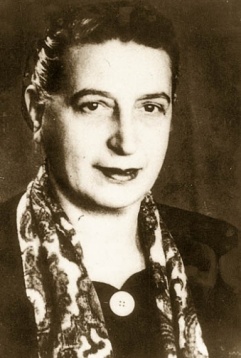 ΒΥΡΩΝΑ - ΚΑΙΣΑΡΙΑΝΗΣ – ΠΑΓΚΡΑΤΙΟΥ«ΡΟΖΑ ΙΜΒΡΙΩΤΗ»Κωνσταντιλιέρη και Ερυθραίας - ΒύρωναςWeb: sylimvrioti.gr	e-mail: sylbox@sylimvrioti.gr ΠΛΗΡ.:  Κοπριτέλης Απόστολος   –   Γλαβίνα ΣουζάναΤΗΛ.:  6974732346  σχ. 2107651841 – 6940564044 σχ. 72.11.992Βύρωνας 10/9/2019Αριθ. Πρωτ.: 279ΠΡΟΣ: Μέλη μαςΚΟΙΝ.: Ενώσεις Γονέων, ΔΟΕ, …ΜΜΕ201ο ΕνημερωτικόΧαιρετισμός του Δ.Σ. του Συλλόγου μαςγια να διαβαστεί στον Αγιασμό των Σχολείων μαςΑγαπητοί συνάδελφοι, γονείς, μαθητές,	το Δ.Σ.  του Συλλόγου Εκπαιδευτικών Πρωτοβάθμιας Εκπαίδευσης Βύρωνα-Καισαριανής-Παγκρατίου "ΡΟΖΑ ΙΜΒΡΙΩΤΗ", σας εύχεται καλή σχολική χρονιά, με υγεία, δύναμη και αισιοδοξία!Ιδιαίτερα καλωσορίζουμε τους νέους μαθητές μας, που θα φοιτήσουν στο Νηπιαγωγείο και στην Α` Δημοτικού. Σε όλους τους μαθητές μας ευχόμαστε καλή πρόοδο και τους συμβουλεύουμε να μην εγκαταλείψουν ποτέ τα όνειρά τους. Εσείς είστε το μέλλον και η ελπίδα του αύριο, κάντε λοιπόν πράξη τα λόγια του Καζαντζάκη: "Νέος θα πει να επιχειρείς να γκρεμίσεις τον κόσμο και να έχεις το θράσος να θες να οικοδομήσεις καινούριο, καλύτερο".	Κοινός στόχος εκπαιδευτικών και γονιών είναι η προάσπιση των μορφωτικών δικαιωμάτων των παιδιών μας, η δημιουργία ενός Δημόσιου και Δωρεάν  Σχολείου, που θα ανταποκρίνεται επιστημονικά και τεχνολογικά στις μεγάλες δυνατότητες της εποχής μας και στις σύγχρονες ανάγκες κάθε μαθητή, για ολόπλευρη μόρφωση και ολοκληρωμένη προσωπικότητα. Γι’ αυτό αντιπαλεύουμε τις αντιλαϊκές-αντιεκπαιδευτικές πολιτικές όλων των κυβερνήσεων και της ΕΕ, που θεωρούν τη μόρφωση των παιδιών μας και τα δικαιώματά μας κόστος. Δεν είναι τυχαίο ότι και φέτος η σχολική  χρονιά ξεκινάει με οξυμμένα, παλιά και καινούρια προβλήματα, που θα κληθούμε σύντομα να αντιμετωπίσουμε:Είναι η υποχρηματοδότηση των σχολείων και τα σοβαρά κτηριακά προβλήματα (δεν έχει προχωρήσει η ανέγερση του 4ου Δημοτικού Βύρωνα, αστέγαστο για 10 χρόνια παραμένει το Ειδικό Δημοτικό Βύρωνα, Δημόσια Ειδικά Σχολεία φιλοξενούνται στο ίδρυμα ΕΛΕΠΑΠ το 2019, χρόνια τα προβλήματα συντήρησης των σχολείων). Είναι η Δίχρονη Υποχρεωτική Προσχολική Αγωγή, που εξήγγειλε η κυβέρνηση ΣΥΡΙΖΑ χωρίς να διαθέσει ούτε ένα ευρώ για την εφαρμογή της και το ίδιο ακριβώς σκοπεύει να κάνει και η κυβέρνηση της ΝΔ. Απαιτούμε να εφαρμοστεί άμεσα η Δίχρονη Προσχολική Αγωγή και στους τρεις δήμους της περιοχής μας με την ανάλογη κτηριακή υποδομή. Είναι οι μόνιμοι διορισμοί, που δεν έχουν γίνει εδώ και μια δεκαετία στα χιλιάδες κενά που καλύπτουν οι πάνω από 33.000 συνάδελφοι αναπληρωτές εκπαιδευτικοί, οι οποίοι σχεδόν 20  χρόνια με τη βαλίτσα στο χέρι αναπληρώνουν τους εαυτούς τους και απαιτούμε τη μονιμοποίησή τους. Είναι ο νόμος για την Αξιολόγηση των Σχολικών Μονάδων, που θα κατηγοριοποιήσει τα δημόσια σχολεία και θα ρίξει το βάρος και την ευθύνη για την λειτουργία τους στους γονείς και τους εκπαιδευτικούς. Είναι ο νέος συνδικαλιστικός νόμος που ετοιμάζουν, για να επικρατήσει σιγή νεκροταφείου και να περνάνε ανενόχλητα τα σκληρά αντιλαϊκά μέτρα που ετοιμάζει και αυτή η κυβέρνηση. Τους προειδοποιούμε όμως ότι δε θα περάσει!Φίλοι γονείς, αγαπητοί συνάδελφοι,Σε όλα τα παραπάνω αλλά και απέναντι στη γενικότερη αντιλαϊκή πολιτική καμία πλέον αναμονή και ανοχή! Σας καλούμε να συνεχίσουμε μαζί και φέτος τον αγώνα για να έχουμε εμείς και τα παιδιά μας μόρφωση, δουλειά και ζωή με δικαιώματα! Με τη στάση μας να γίνουμε πρότυπα, ώστε και τα παιδιά μας να κερδίσουν το μέλλον που τους αξίζει! Καλό αγώνα και Καλή Σχολική Χρονιά σε όλους!                                                                               Για το Δ.Σ.Ο Πρόεδρος			Η Γ. Γραμματέας    	Κοπριτέλης Απόστολος		Γλαβίνα Σουζάνα